Heathfield Schools’ Partnership PTA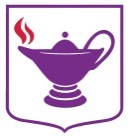 Christmas Shopping DayOn Thursday 6th December, the Heathfield Junior Hall will be transformed into the Heathfield Junior Christmas Gift Shop for the day.  The children will shop for small gifts for two of their family, taking in a drink and a biscuit, before going to the wrapping station to wrap their chosen presents.  This is a much-loved event for the children and we make it as enjoyable as possible.  We need LOTS of helpers on the day, helping the children to shop, serving drinks and biscuits and also with present wrapping.  The cost is £4 per child for two gifts, which should be handed into the school office, together with the completed slip in an envelope labelled with ‘Heathfield Christmas Gift Shop’ AND your child’s full name AND class by Monday 1st DecemberThank you in advance for your support!PTA Email: HSFPTA@gmail.comChristmas Shopping List(please return with your £4 to the office by Monday 1st December)Christmas Shopping List(please return with your £4 to the office by Monday 1st December)Child’s name & class:______________________________________________________________________________
❏ I/we can help for Year 6 (9.05-10.05)❏ I/we can help for Year 3 (10.05-11.05)❏ I/we can help for Year 4 (11.20-12.20)❏ I/we can help for Year 5 (1.35-2.35)I need to buy presents for:Your Name: __________________________                         ❏ Adult Name/s __________________________Phone Number:_______________________❏ Child Name/s __________________________Email:_______________________________Please state male, female and age of children below:Gift 1 - _______________________________________Gift 2 - _______________________________________Who is helping?❏ Just me❏ Me and friendName/s of other helpers_________________________________________